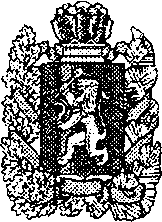  АДМИНИСТРАЦИЯ НИЖНЕТЕРЯНСКОГО СЕЛЬСОВЕТАБОГУЧАНСКОГО РАЙОНАКРАСНОЯРСКОГО КРАЯПОСТАНОВЛЕНИЕ 14.04. 2022 г.                                               п. Нижнетерянск                                              № 19-ПО внесении изменений в постановление администрации Нижнетерянского сельсовета от 01.07.2014г. №13 «Об утверждении Положения об оплате труда работников администрации Нижнетерянского сельсовета, не являющихся муниципальными служащими и не занимающих муниципальные должности»В соответствии с Трудовым Кодексом Российской Федерации, Федеральным законом от 06.10.2003г. №131-ФЗ «Об общих принципах организации местного самоуправления в Российской Федерации, Законом Красноярского края от 29.10.2009г. №9-3864 «О системах оплаты труда работников краевых бюджетных и казенных учреждений», Законом Красноярского края от 07.04.2022г. № 3-623 «О внесении изменений в Закон края «О краевом бюджете на 2022 год и плановый период 2023-2024 годов», ст. 33 Устава Нижнетерянского сельсоветаПОСТАНОВЛЯЮ:Внести в Положение об оплате труда работников администрации Нижнетерянского сельсовета, не являющихся муниципальными служащими и не занимающих муниципальные должности, утвержденное постановлением администрации Нижнетерянского сельсовета от 01.07.2014г. №13, следующие изменения:В пункте 11 раздела II «Оклады (должностные оклады), ставки заработной платы» цифры «7786» заменить на «8456»;В пункте 12 раздела II «Оклады (должностные оклады), ставки заработной платы» цифры «3511» заменить на «3813»;В пункте 13 раздела II «Оклады (должностные оклады), ставки заработной платы» цифры «3016» заменить на «3275»;В пункте 14 раздела II «Оклады (должностные оклады), ставки заработной платы» цифры «3511» заменить на «3813».Контроль исполнения настоящего постановления возложить на главного бухгалтера Администрации Нижнетерянского сельсовета.Настоящее постановление вступает в силу в день, следующий за днем его официального опубликования в информационном издании «Депутатский вестник» и применяется к правоотношениям, возникшим с 01 июля 2022 года.ГлаваНижнетерянского сельсовета				Ю.Л.Симаков